Interest and Nomination FormsBefore Community Engagement Council (CEC) elections, district leaders should collect interest forms and/or nomination forms. An interest form allows someone to submit information about themselves. A nomination form is for someone to suggest that someone else serve on the CEC. 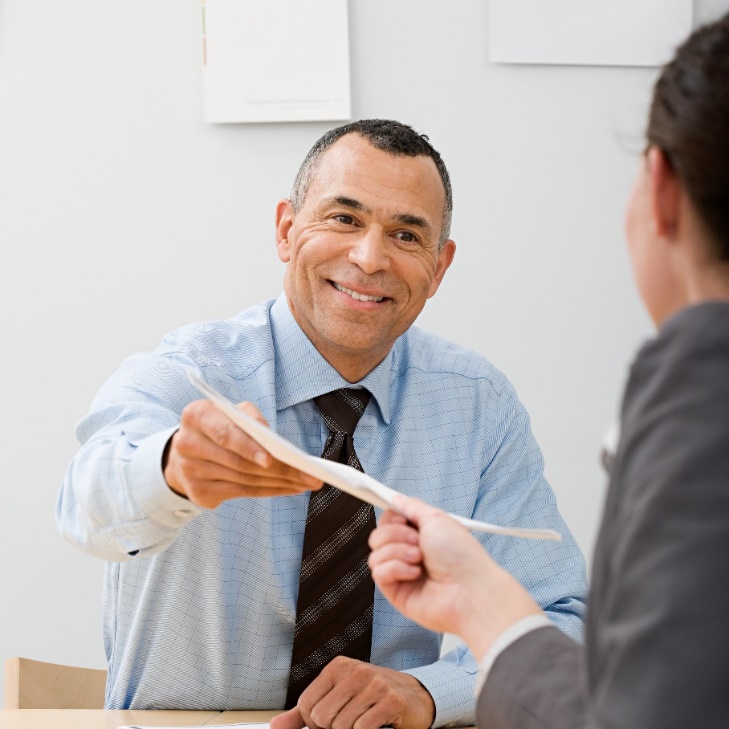 Interest and nomination forms can be printed documents or can be turned into online forms. The district can collect interest and/or nomination forms electronically, by mail, and/or in person. The Mississippi Department of Education provides sample forms on the following pages as examples. Districts are not required to use these forms. Sample Interest FormCommunity Engagement Council Interest FormThank you for your interest in serving on school/district name’s Community Engagement Council! Please share some information about yourself.  You can drop off or mail your completed form to address. All forms must be received by date.Required InformationName: _____________________________________________Address: ______________________________________City: ______________________   Zip Code:_________________Email address: _______________________________________Phone number: ______________________________________Which of the following statements apply to you? Check all that apply.I live in the community.I have a child who attends school in the community. School name:  ___________________________I am a business owner in the community.Business name: ___________________________I work at a college or university.College or university name: ______________________I work in early childhood education.Optional InformationPlease share some information about your demographics. This helps us understand if the CEC is representative of the community.Gender: ___________Race/ethnicity: ____________Age: ___________Sample Nomination FormCommunity Engagement Council Nomination FormWe are currently seeking nominations to serve on school/district name’s Community Engagement Council (CEC)! The CEC is a community-led group focused on improving a school or district. The CEC includes parents, educators, students, and community members.Any person in the school/district community can nominate someone to join the CEC. A representative from school name/district name will contact all nominated persons before the election. Who would you like to nominate to join the CEC?Name: _____________________________________________Email address: _______________________________________Phone number: ______________________________________Why do you think this individual would be a good CEC member?What is your contact information?Name: _____________________________________________Email address: _______________________________________Phone number: ______________________________________